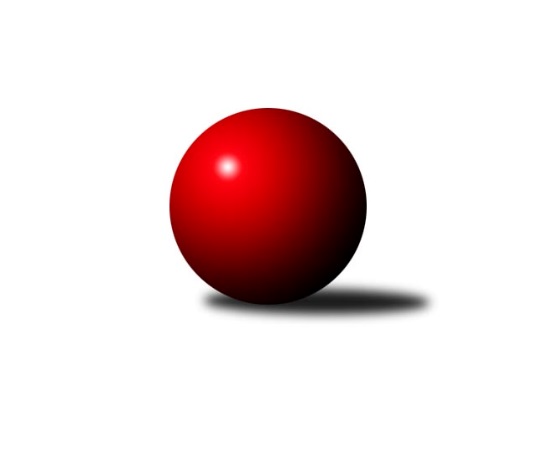 Č.5Ročník 2011/2012	15.10.2011Nejlepšího výkonu v tomto kole: 3459 dosáhlo družstvo: KK Zábřeh2. KLM B 2011/2012Výsledky 5. kolaSouhrnný přehled výsledků:HKK Olomouc ˝A˝	- KK Blansko 	4:4	3250:3242	14.0:10.0	15.10.KK Šumperk˝A˝	- TJ Valašské Meziříčí	1:7	3207:3339	8.5:15.5	15.10.SK Baník Ratiškovice	- KK Moravská Slávia Brno ˝B˝	5:3	3211:3111	13.5:10.5	15.10.TJ Opava˝A˝	- Sokol Přemyslovice˝A˝	6:2	3279:3176	14.0:10.0	15.10.KK Slovan Rosice	- TJ Rostex Vyškov ˝A˝	6:2	3367:3337	16.0:8.0	15.10.KK Zábřeh	- KK Moravská Slávia Brno ˝A˝	8:0	3459:3291	20.0:4.0	15.10.Tabulka družstev:	1.	KK Slovan Rosice	5	5	0	0	28.0 : 12.0 	71.0 : 49.0 	 3357	10	2.	TJ Valašské Meziříčí	5	4	1	0	32.0 : 8.0 	81.5 : 38.5 	 3358	9	3.	KK Blansko	5	3	1	1	23.5 : 16.5 	61.5 : 58.5 	 3290	7	4.	SK Baník Ratiškovice	5	3	0	2	23.0 : 17.0 	54.0 : 66.0 	 3197	6	5.	TJ Rostex Vyškov ˝A˝	5	3	0	2	21.0 : 19.0 	62.5 : 57.5 	 3316	6	6.	KK Moravská Slávia Brno ˝A˝	5	3	0	2	20.0 : 20.0 	66.0 : 54.0 	 3365	6	7.	KK Zábřeh	5	2	1	2	22.0 : 18.0 	67.5 : 52.5 	 3269	5	8.	TJ Opava˝A˝	5	2	0	3	19.0 : 21.0 	56.0 : 64.0 	 3332	4	9.	HKK Olomouc ˝A˝	5	1	1	3	18.0 : 22.0 	58.5 : 61.5 	 3260	3	10.	KK Moravská Slávia Brno ˝B˝	5	1	0	4	17.0 : 23.0 	58.5 : 61.5 	 3240	2	11.	Sokol Přemyslovice˝A˝	5	1	0	4	10.0 : 30.0 	46.0 : 74.0 	 3161	2	12.	KK Šumperk˝A˝	5	0	0	5	6.5 : 33.5 	37.0 : 83.0 	 3202	0Podrobné výsledky kola:	 HKK Olomouc ˝A˝	3250	4:4	3242	KK Blansko 	Matouš Krajzinger	134 	 130 	 137 	116	517 	 2:2 	 527 	 133	142 	 124	128	Ladislav Novotný	Jiří Němec	128 	 145 	 137 	142	552 	 3:1 	 539 	 136	135 	 135	133	Ondřej Němec	Leopold Jašek	128 	 114 	 137 	138	517 	 2:2 	 549 	 153	132 	 130	134	Karel Kolařík	Josef Šrámek	154 	 130 	 139 	140	563 	 2:2 	 575 	 153	136 	 134	152	Roman Porubský	Jiří Zezulka	132 	 131 	 128 	140	531 	 2:2 	 533 	 126	126 	 140	141	Martin Honc	Radek Havran	128 	 150 	 131 	161	570 	 3:1 	 519 	 134	128 	 130	127	Roman Flekrozhodčí: Nejlepší výkon utkání: 575 - Roman Porubský	 KK Šumperk˝A˝	3207	1:7	3339	TJ Valašské Meziříčí	Miroslav Smrčka	148 	 143 	 134 	127	552 	 1.5:2.5 	 569 	 145	143 	 140	141	Radim Metelka	Martin Sedlář	130 	 128 	 134 	152	544 	 1:3 	 556 	 145	143 	 146	122	David Volek	Miroslav Adámek	103 	 123 	 130 	110	466 	 0:4 	 546 	 153	125 	 140	128	Luboš Gassmann	Marek Zapletal	144 	 136 	 119 	147	546 	 2:2 	 545 	 128	143 	 136	138	Michal Juroška	Jaroslav Sedlář	135 	 131 	 128 	139	533 	 2:2 	 547 	 158	127 	 119	143	Dalibor Tuček	Josef Touš	142 	 153 	 140 	131	566 	 2:2 	 576 	 164	139 	 151	122	Tomáš Cabákrozhodčí: Nejlepší výkon utkání: 576 - Tomáš Cabák	 SK Baník Ratiškovice	3211	5:3	3111	KK Moravská Slávia Brno ˝B˝	Jakub Toman	131 	 143 	 116 	127	517 	 1:3 	 520 	 134	144 	 122	120	Pavel Palian	Luděk Rychlovský	149 	 138 	 133 	131	551 	 3.5:0.5 	 489 	 116	117 	 125	131	Radim Hostinský *1	Josef Něnička	144 	 135 	 128 	113	520 	 1:3 	 533 	 145	139 	 125	124	Petr Mika	Josef Toman	136 	 133 	 127 	129	525 	 2:2 	 534 	 133	130 	 131	140	Pavel Dvořák	Jakub Tomančák	151 	 126 	 151 	123	551 	 2:2 	 538 	 145	139 	 124	130	Štěpán Večerka	Viktor Výleta	136 	 128 	 130 	153	547 	 4:0 	 497 	 127	126 	 115	129	Lubomír Kalakajrozhodčí: střídání: *1 od 57. hodu Jan BernatíkNejlepšího výkonu v tomto utkání: 551 kuželek dosáhli: Luděk Rychlovský, Jakub Tomančák	 TJ Opava˝A˝	3279	6:2	3176	Sokol Přemyslovice˝A˝	Milan Janyška	136 	 144 	 134 	134	548 	 2:2 	 515 	 143	107 	 138	127	Miroslav Ondrouch	Radim Marek *1	134 	 147 	 129 	135	545 	 1.5:2.5 	 545 	 134	128 	 144	139	Ladislav Stárek	Vladimír Konečný	142 	 123 	 125 	143	533 	 2:2 	 531 	 137	128 	 126	140	Vojtěch Jurníček	Petr Wolf	125 	 144 	 134 	140	543 	 3.5:0.5 	 506 	 119	125 	 134	128	Milan Zezulka	Petr Bracek	140 	 136 	 142 	135	553 	 4:0 	 505 	 125	128 	 123	129	Pavel Lužný	Jiří Vícha	147 	 134 	 139 	137	557 	 1:3 	 574 	 141	136 	 157	140	Jiří Zezulka st.rozhodčí: střídání: *1 od 91. hodu Přemysl ŽáčekNejlepší výkon utkání: 574 - Jiří Zezulka st.	 KK Slovan Rosice	3367	6:2	3337	TJ Rostex Vyškov ˝A˝	Dalibor Matyáš	155 	 134 	 148 	149	586 	 4:0 	 545 	 138	132 	 141	134	Jiří Trávníček	Petr Streubel st.	138 	 160 	 125 	136	559 	 3:1 	 552 	 128	141 	 149	134	Petr Pevný	Karel Ustohal	149 	 136 	 152 	143	580 	 3:1 	 565 	 131	143 	 149	142	Eduard Varga	Ivo Fabík	137 	 148 	 126 	147	558 	 2:2 	 577 	 144	136 	 165	132	Erik Gordík	Miroslav Ptáček	141 	 127 	 127 	125	520 	 1:3 	 538 	 125	142 	 139	132	Aleš Staněk	Jiří Axman st.	151 	 138 	 136 	139	564 	 3:1 	 560 	 145	118 	 134	163	Kamil Bednářrozhodčí: Nejlepší výkon utkání: 586 - Dalibor Matyáš	 KK Zábřeh	3459	8:0	3291	KK Moravská Slávia Brno ˝A˝	Pavel Hrdlička	129 	 133 	 139 	144	545 	 3:1 	 553 	 125	128 	 172	128	Peter Zaťko	Martin Sitta	150 	 154 	 150 	163	617 	 4:0 	 576 	 146	146 	 148	136	Milan Klika	Lukáš Horňák	142 	 153 	 131 	156	582 	 3:1 	 575 	 139	143 	 154	139	Miroslav Milan	Josef Sitta	132 	 149 	 153 	150	584 	 3:1 	 542 	 143	138 	 147	114	Stanislav Žáček	Miloslav Hýbl	140 	 138 	 139 	154	571 	 4:0 	 521 	 123	129 	 134	135	Zdeněk Vránek	Jiří Flídr	151 	 135 	 146 	128	560 	 3:1 	 524 	 114	134 	 135	141	Michal Kellnerrozhodčí: Nejlepší výkon utkání: 617 - Martin SittaPořadí jednotlivců:	jméno hráče	družstvo	celkem	plné	dorážka	chyby	poměr kuž.	Maximum	1.	Miroslav Milan 	KK Moravská Slávia Brno ˝A˝	586.33	381.4	204.9	2.2	3/3	(625)	2.	Roman Porubský 	KK Blansko 	584.22	369.3	214.9	1.9	3/3	(604)	3.	Vladimír Výrek 	TJ Valašské Meziříčí	582.00	371.0	211.0	1.0	3/4	(612)	4.	Radim Metelka 	TJ Valašské Meziříčí	580.75	375.5	205.3	2.9	4/4	(598)	5.	Milan Klika 	KK Moravská Slávia Brno ˝A˝	580.00	376.3	203.7	1.3	3/3	(609)	6.	Radek Havran 	HKK Olomouc ˝A˝	577.44	372.9	204.6	1.2	3/3	(594)	7.	Martin Sitta 	KK Zábřeh	577.00	367.9	209.1	2.0	3/3	(617)	8.	Jiří Vícha 	TJ Opava˝A˝	575.78	383.1	192.7	0.1	3/3	(598)	9.	Dalibor Matyáš 	KK Slovan Rosice	574.88	381.1	193.8	3.5	4/4	(598)	10.	Stanislav Žáček 	KK Moravská Slávia Brno ˝A˝	571.67	381.7	190.0	1.3	2/3	(612)	11.	Ondřej Němec 	KK Blansko 	568.33	378.2	190.1	2.9	3/3	(609)	12.	Jiří Němec 	HKK Olomouc ˝A˝	563.89	367.2	196.7	2.9	3/3	(583)	13.	Jiří Zezulka 	HKK Olomouc ˝A˝	563.17	369.8	193.3	3.7	2/3	(596)	14.	Erik Gordík 	TJ Rostex Vyškov ˝A˝	563.00	372.6	190.4	2.3	4/4	(577)	15.	Ivo Fabík 	KK Slovan Rosice	561.75	369.1	192.6	1.9	4/4	(580)	16.	David Volek 	TJ Valašské Meziříčí	559.50	365.4	194.1	2.1	4/4	(595)	17.	Tomáš Cabák 	TJ Valašské Meziříčí	559.38	369.6	189.8	2.5	4/4	(589)	18.	Jaromír Šula 	KK Slovan Rosice	559.25	363.8	195.5	0.5	4/4	(590)	19.	Dalibor Tuček 	TJ Valašské Meziříčí	558.63	367.3	191.4	1.9	4/4	(620)	20.	Petr Wolf 	TJ Opava˝A˝	558.50	368.0	190.5	1.5	2/3	(574)	21.	Petr Pevný 	TJ Rostex Vyškov ˝A˝	558.38	364.9	193.5	2.0	4/4	(593)	22.	Štěpán Večerka 	KK Moravská Slávia Brno ˝B˝	557.78	367.1	190.7	3.2	3/3	(627)	23.	Luděk Rychlovský 	SK Baník Ratiškovice	557.22	356.8	200.4	2.9	3/3	(585)	24.	Petr Streubel  st.	KK Slovan Rosice	557.00	372.3	184.7	4.8	3/4	(578)	25.	Miroslav Ptáček 	KK Slovan Rosice	556.63	372.4	184.3	3.6	4/4	(592)	26.	Přemysl Žáček 	TJ Opava˝A˝	556.00	368.8	187.3	2.8	2/3	(575)	27.	Radim Marek 	TJ Opava˝A˝	554.33	364.8	189.5	2.5	3/3	(589)	28.	Kamil Bednář 	TJ Rostex Vyškov ˝A˝	553.38	367.6	185.8	4.8	4/4	(570)	29.	Vladimír Konečný 	TJ Opava˝A˝	553.22	366.8	186.4	2.9	3/3	(567)	30.	Aleš Staněk 	TJ Rostex Vyškov ˝A˝	552.88	370.3	182.6	4.9	4/4	(565)	31.	Pavel Palian 	KK Moravská Slávia Brno ˝B˝	551.33	369.1	182.2	1.4	3/3	(642)	32.	Peter Zaťko 	KK Moravská Slávia Brno ˝A˝	550.78	358.8	192.0	5.4	3/3	(590)	33.	Jiří Axman  st.	KK Slovan Rosice	550.75	367.3	183.5	3.8	4/4	(571)	34.	Michal Juroška 	TJ Valašské Meziříčí	550.00	353.7	196.3	3.3	3/4	(577)	35.	Petr Mika 	KK Moravská Slávia Brno ˝B˝	549.67	367.7	182.0	3.6	3/3	(569)	36.	Josef Touš 	KK Šumperk˝A˝	549.50	364.8	184.8	2.0	4/4	(606)	37.	Michal Kellner 	KK Moravská Slávia Brno ˝A˝	549.00	360.7	188.3	2.8	3/3	(582)	38.	Petr Bracek 	TJ Opava˝A˝	548.17	349.0	199.2	1.7	3/3	(553)	39.	Lukáš Horňák 	KK Zábřeh	547.44	363.3	184.1	3.0	3/3	(582)	40.	Zdeněk Vránek 	KK Moravská Slávia Brno ˝A˝	547.17	364.2	183.0	3.3	3/3	(584)	41.	Eduard Varga 	TJ Rostex Vyškov ˝A˝	546.25	367.9	178.4	3.9	4/4	(565)	42.	Josef Sitta 	KK Zábřeh	545.44	366.3	179.1	3.3	3/3	(584)	43.	Jiří Trávníček 	TJ Rostex Vyškov ˝A˝	545.00	367.3	177.7	3.5	3/4	(559)	44.	Jaroslav Vymazal 	KK Šumperk˝A˝	544.25	362.8	181.5	3.3	4/4	(558)	45.	Martin Honc 	KK Blansko 	543.89	358.1	185.8	1.8	3/3	(560)	46.	Jaroslav Sedlář 	KK Šumperk˝A˝	543.38	371.8	171.6	5.3	4/4	(555)	47.	Jakub Tomančák 	SK Baník Ratiškovice	542.89	355.6	187.3	3.8	3/3	(554)	48.	Jiří Zezulka st. 	Sokol Přemyslovice˝A˝	542.63	359.8	182.9	2.8	4/4	(590)	49.	Ladislav Stárek 	Sokol Přemyslovice˝A˝	541.75	360.9	180.9	3.1	4/4	(566)	50.	Jiří Flídr 	KK Zábřeh	541.11	355.3	185.8	2.1	3/3	(573)	51.	Milan Janyška 	TJ Opava˝A˝	540.00	367.7	172.3	5.3	2/3	(601)	52.	Miloslav Hýbl 	KK Zábřeh	538.11	359.8	178.3	2.4	3/3	(571)	53.	Pavel Dvořák 	KK Moravská Slávia Brno ˝B˝	538.11	364.0	174.1	3.9	3/3	(555)	54.	Matouš Krajzinger 	HKK Olomouc ˝A˝	537.25	353.5	183.8	6.0	2/3	(566)	55.	Ladislav Novotný 	KK Blansko 	536.78	365.0	171.8	4.8	3/3	(603)	56.	Leopold Jašek 	HKK Olomouc ˝A˝	536.67	367.8	168.8	5.7	2/3	(545)	57.	Jakub Toman 	SK Baník Ratiškovice	536.50	370.3	166.2	5.8	3/3	(555)	58.	Dalibor Dvorník 	KK Moravská Slávia Brno ˝A˝	533.50	358.8	174.8	3.3	2/3	(553)	59.	Josef Šrámek 	HKK Olomouc ˝A˝	530.50	350.5	180.0	4.0	2/3	(563)	60.	Karel Kolařík 	KK Blansko 	529.22	354.6	174.7	5.0	3/3	(565)	61.	Viktor Výleta 	SK Baník Ratiškovice	528.67	356.5	172.2	4.2	2/3	(564)	62.	Roman Flek 	KK Blansko 	527.11	349.8	177.3	5.7	3/3	(551)	63.	Jan Bernatík 	KK Moravská Slávia Brno ˝B˝	526.50	359.8	166.7	7.2	2/3	(552)	64.	Ivo Mrhal  ml.	Sokol Přemyslovice˝A˝	526.17	356.7	169.5	5.2	3/4	(541)	65.	Miroslav Smrčka 	KK Šumperk˝A˝	525.88	358.1	167.8	3.4	4/4	(552)	66.	Lubomír Kalakaj 	KK Moravská Slávia Brno ˝B˝	525.50	350.2	175.3	6.0	2/3	(567)	67.	Martin Sedlář 	KK Šumperk˝A˝	525.00	358.6	166.4	10.3	4/4	(574)	68.	Marek Zapletal 	KK Šumperk˝A˝	524.75	357.5	167.3	3.8	4/4	(548)	69.	Josef Toman 	SK Baník Ratiškovice	524.00	356.4	167.6	5.6	3/3	(566)	70.	Luboš Gassmann 	TJ Valašské Meziříčí	523.67	346.7	177.0	3.0	3/4	(546)	71.	Marian Hošek 	HKK Olomouc ˝A˝	522.50	340.0	182.5	3.8	2/3	(534)	72.	Vojtěch Jurníček 	Sokol Přemyslovice˝A˝	522.50	351.9	170.6	4.9	4/4	(563)	73.	Pavel Lužný 	Sokol Přemyslovice˝A˝	521.88	358.4	163.5	5.9	4/4	(541)	74.	Pavel Hrdlička 	KK Zábřeh	519.78	350.0	169.8	5.4	3/3	(555)	75.	Josef Něnička 	SK Baník Ratiškovice	514.67	349.4	165.2	7.1	3/3	(548)	76.	Milan Zezulka 	Sokol Přemyslovice˝A˝	508.63	346.0	162.6	8.5	4/4	(554)		Karel Ustohal 	KK Slovan Rosice	580.00	377.0	203.0	2.0	1/4	(580)		Petr Mecerod 	KK Slovan Rosice	547.00	393.0	154.0	4.0	1/4	(547)		Jan Tögel 	HKK Olomouc ˝A˝	537.00	361.0	176.0	6.0	1/3	(537)		Radim Hostinský 	KK Moravská Slávia Brno ˝B˝	537.00	368.0	169.0	4.0	1/3	(537)		Jiří Chrastina 	TJ Rostex Vyškov ˝A˝	535.00	365.0	170.0	3.0	1/4	(535)		Petr Bábíček 	SK Baník Ratiškovice	516.00	345.0	171.0	6.0	1/3	(516)		Miroslav Ondrouch 	Sokol Přemyslovice˝A˝	515.00	359.0	156.0	8.0	1/4	(515)		Miroslav Adámek 	KK Šumperk˝A˝	466.00	343.0	123.0	13.0	1/4	(466)Sportovně technické informace:Starty náhradníků:registrační číslo	jméno a příjmení 	datum startu 	družstvo	číslo startu
Hráči dopsaní na soupisku:registrační číslo	jméno a příjmení 	datum startu 	družstvo	Program dalšího kola:6. kolo22.10.2011	so	9:00	TJ Valašské Meziříčí - KK Slovan Rosice	22.10.2011	so	10:00	KK Moravská Slávia Brno ˝B˝ - TJ Rostex Vyškov ˝A˝	22.10.2011	so	10:00	KK Blansko  - KK Zábřeh	22.10.2011	so	10:00	SK Baník Ratiškovice - HKK Olomouc ˝A˝	22.10.2011	so	14:00	KK Moravská Slávia Brno ˝A˝ - TJ Opava˝A˝	22.10.2011	so	14:30	Sokol Přemyslovice˝A˝ - KK Šumperk˝A˝	Nejlepší šestka kola - absolutněNejlepší šestka kola - absolutněNejlepší šestka kola - absolutněNejlepší šestka kola - absolutněNejlepší šestka kola - dle průměru kuželenNejlepší šestka kola - dle průměru kuželenNejlepší šestka kola - dle průměru kuželenNejlepší šestka kola - dle průměru kuželenNejlepší šestka kola - dle průměru kuželenPočetJménoNázev týmuVýkonPočetJménoNázev týmuPrůměr (%)Výkon1xMartin SittaZábřeh A6172xMartin SittaZábřeh A111.976171xDalibor MatyášRosice5861xJosef SittaZábřeh A105.985841xJosef SittaZábřeh A5841xLukáš HorňákZábřeh A105.615821xLukáš HorňákZábřeh A5823xRoman PorubskýBlansko105.615751xKarel UstohalRosice5802xJiří Zezulka st.Přemyslovice A105.535741xErik GordíkVyškov A5771xTomáš CabákVal. Meziříčí105.2576